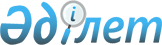 О признании утратившим силу совместного приказа Министра финансов Республики Казахстан от 26 сентября 2017 года № 577, Министра обороны Республики Казахстан от 22 сентября 2017 года № 535, Начальника Службы государственной охраны Республики Казахстан от 29 сентября 2017 года № 11-45, Директора Службы внешней разведки Республики Казахстан "Сырбар" от 11 сентября 2017 года № 29, Председателя Агентства Республики Казахстан по делам государственной службы и противодействию коррупции от 19 сентября 2017 года № 186, Председателя Комитета национальной безопасности Республики Казахстан от 9 сентября 2017 года № 77, Министра внутренних дел Республики Казахстан от 20 сентября 2017 года № 634 "Об утверждении Правил эксплуатации транспортных средств органов, осуществляющих оперативно-розыскную деятельность"Совместный приказ Председателя Комитета национальной безопасности Республики Казахстан от 30 ноября 2017 № 111 нс, Министра финансов Республики Казахстан от 29 декабря 2017 года № 768, Министра обороны Республики Казахстан от 27 декабря 2017 года № 771, Начальника Службы государственной охраны Республики Казахстан от 15 декабря 2017 года № 11-58, Директора Службы внешней разведки Республики Казахстан "Сырбар" от 5 декабря 2017 года № 35, Председателя Агентства Республики Казахстан по делам государственной службы и противодействию коррупции от 25 декабря 2017 года № 262 и Министра внутренних дел Республики Казахстан от 30 декабря 2017 года № 888. Зарегистрирован в Министерстве юстиции Республики Казахстан 23 января 2018 года № 16263
      ПРИКАЗЫВАЕМ:
      1. Признать утратившим силу совместный приказ Министра финансов Республики Казахстан от 26 сентября 2017 года № 577, Министра обороны Республики Казахстан от 22 сентября 2017 года № 535, Начальника Службы государственной охраны Республики Казахстан от 29 сентября 2017 года № 11-45, Директора Службы внешней разведки Республики Казахстан "Сырбар" от 11 сентября 2017 года № 29, Председателя Агентства Республики Казахстан по делам государственной службы и противодействию коррупции от 19 сентября 2017 года № 186, Председателя Комитета национальной безопасности Республики Казахстан от 9 сентября 2017 года № 77, Министра внутренних дел Республики Казахстан от 20 сентября 2017 года № 634 "Об утверждении Правил эксплуатации транспортных средств органов, осуществляющих оперативно-розыскную деятельность" (зарегистрированный в Реестре государственной регистрации нормативных правовых актов № 15946, опубликованный 17 ноября 2017 года в Эталонном контрольном банке нормативных правовых актов Республики Казахстан).
      2. 6 Службе Комитета национальной безопасности Республики Казахстан обеспечить:
      1) государственную регистрацию настоящего совместного приказа в Министерстве юстиции Республики Казахстан;
      2) в течение десяти календарных дней со дня государственной регистрации настоящего совместного приказа направление его копии в бумажном и электронном виде на казахском и русском языках в Республиканское государственное предприятие на праве хозяйственного ведения "Республиканский центр правовой информации" для официального опубликования и включения в Эталонный контрольный банк нормативных правовых актов Республики Казахстан;
      3) размещение настоящего совместного приказа на интернет – ресурсе Комитета национальной безопасности Республики Казахстан после его официального опубликования.
      3. Контроль за исполнением пункта 2 настоящего совместного приказа возложить на заместителя Председателя Комитета национальной безопасности Республики Казахстан, курирующего деятельность 6 Службы Комитета национальной безопасности Республики Казахстан.
      4. Настоящий совместный приказ вводится в действие по истечении десяти календарных дней после дня его первого официального опубликования.
					© 2012. РГП на ПХВ «Институт законодательства и правовой информации Республики Казахстан» Министерства юстиции Республики Казахстан
				